Проект«В регистр»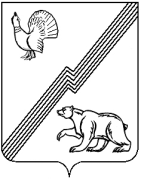 АДМИНИСТРАЦИЯ ГОРОДА ЮГОРСКАХанты-Мансийского автономного округа – ЮгрыПОСТАНОВЛЕНИЕот ______________                                                                                                             № _________О внесении измененийв постановление администрации города Югорска от 28.05.2018 № 1478«Об утверждении Порядка выражения мнения гражданами о качестве условий осуществления образовательной деятельности муниципальнымиобразовательными организациями»В соответствии с Федеральным законом от 29.12.2012 № 273-ФЗ «Об образовании в Российской Федерации»:             1. Внести в постановление администрации города Югорска от 28.05.2018 № 1478 «Об утверждении Порядка выражения мнения гражданами о качестве условий осуществления образовательной деятельности муниципальными образовательными организациями» следующие изменения:            1.1. Пункт 4 изложить в следующей редакции:            «4. Настоящее постановление вступает в силу после его официального опубликования.».            1.2. Дополнить пунктом 5 следующего содержания:            «5. Контроль за выполнением настоящего постановления возложить на заместителя главы города Югорска Т.И. Долгодворову.».            1.3. В приложении:            1.3.1. В подпункте 2.1 пункта 2 слова «ежегодно в ноябре текущего года» заменить словами «в течение календарного года».            1.3.2. Подпункт 3.2 пункта 3 изложить в следующей редакции:             «3.2. После проведения онлайн опроса Управлением образования в декабре текущего года обобщаются результаты по форме согласно приложению 2 к настоящему Порядку и выносятся на обсуждение руководителей организаций.».2.  Опубликовать постановление в официальном печатном издании города Югорска и разместить на официальном сайте органов местного самоуправления города Югорска.	3. Настоящее постановление вступает в силу после его официального опубликования.Установить, что подпункт 1.1 пункта 1 настоящего постановления вступает в силу после его официального опубликования и распространяется на правоотношения, возникшие с 05.06.2018.Глава города Югорска                							         А.В. Бородкин                               Проект постановления администрации города Югорска коррупциогенных факторов не содержитИсполняющий обязанностиначальника Управления образования                                                                                          Т.М. Нерода